ИССЛЕДОВАТЕЛЬСКАЯ ДЕЯТЕЛЬНОСТЬ НА ОСНОВЕ 
ХУДОЖЕСТВЕННОЙ ЛИТЕРАТУРЫ 
В ГРУППЕ РАННЕГО ВОЗРАСТА Дети раннего возраста – природные исследователи окружающего мира, мир открывается для них через опыт личных ощущений, действия, переживания. Усваивается всё прочно и надолго, когда ребёнок слышит, видит и делает сам. За основу исследования мы взяли всем известную сказку «Колобок»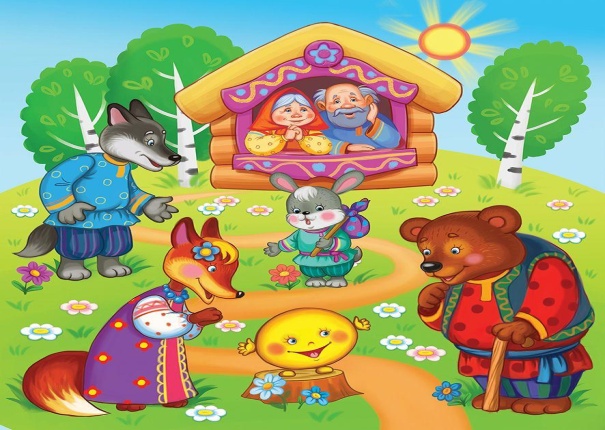   Совместно с детьми рассказывали сказку, пропевали песенку Колобка, обыгрывали всех героев сказки. Рассматривали Колобка – Форма, цвет. Выясняли – почему Колобок катится?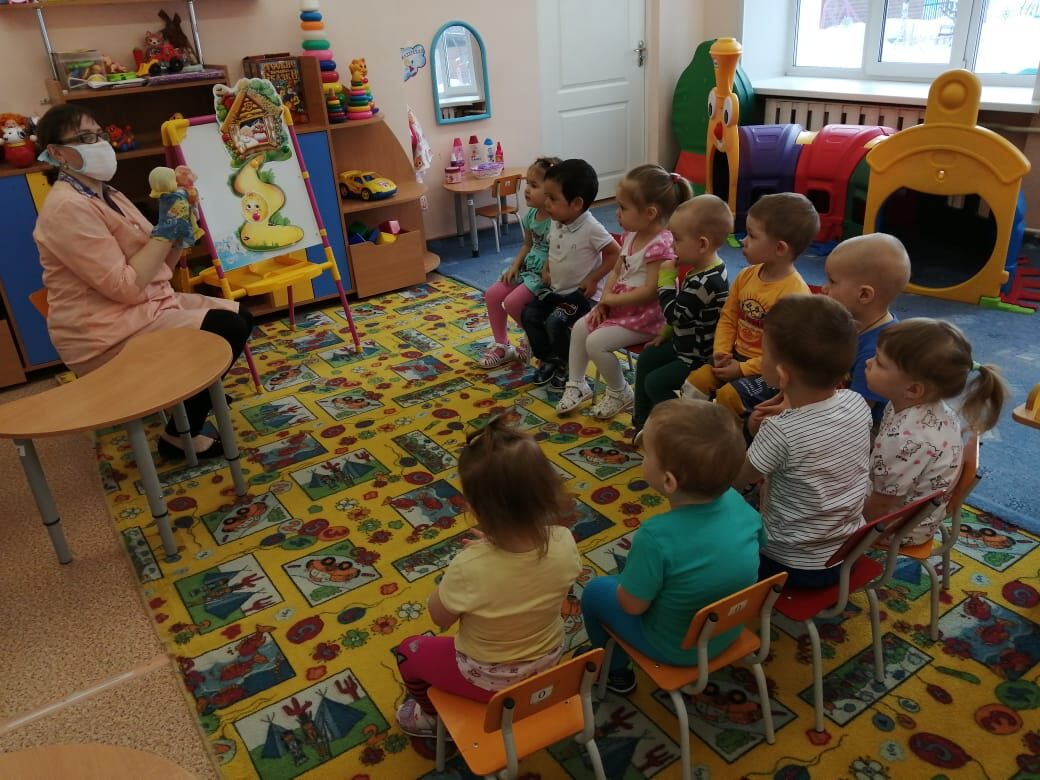   Сравнивали шар и куб.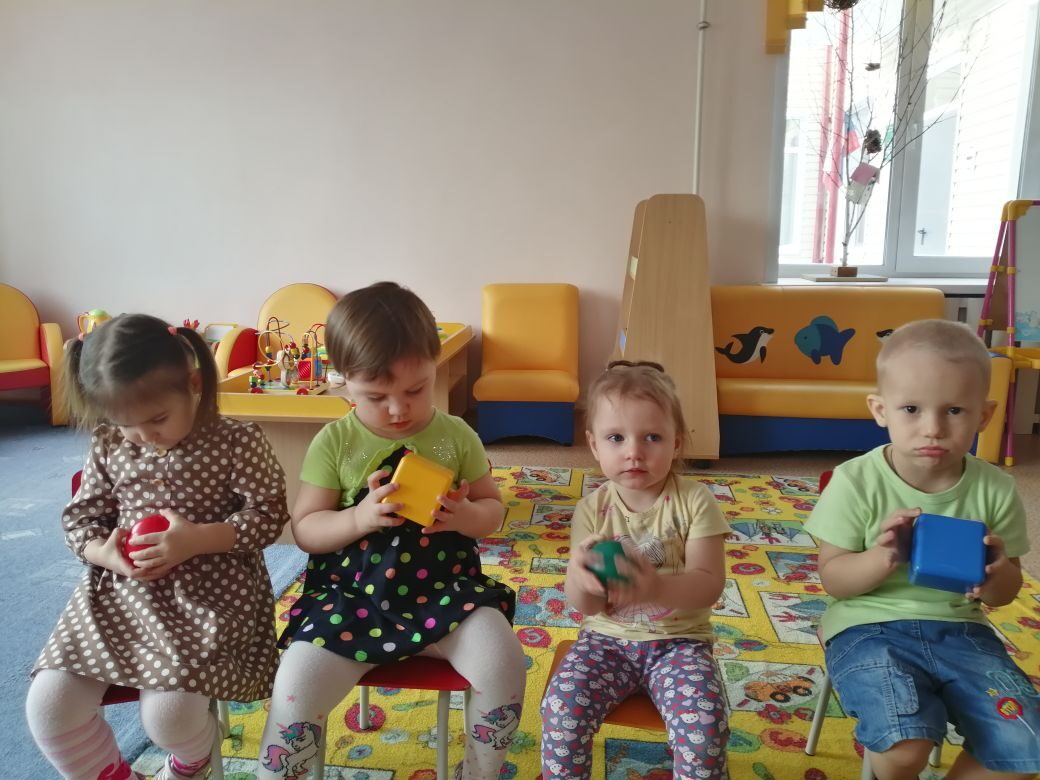 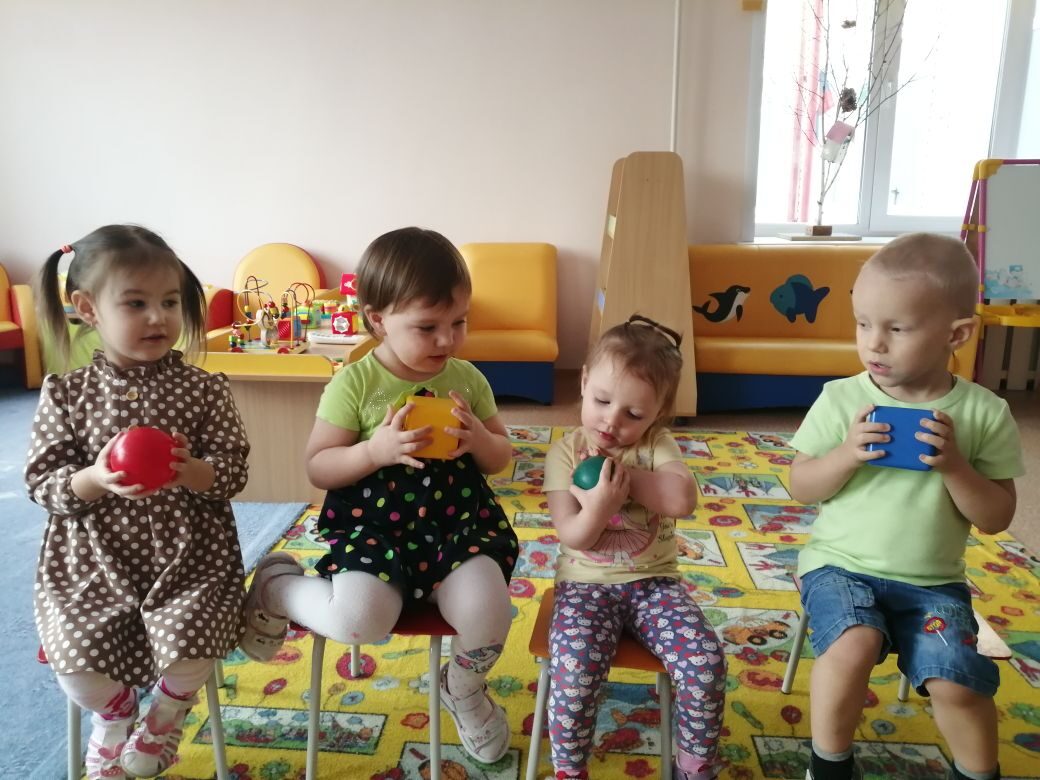               А потом уже самостоятельно  мастерили Колобка с помощью солёного теста, придавая ему объёмную форму круга, шара.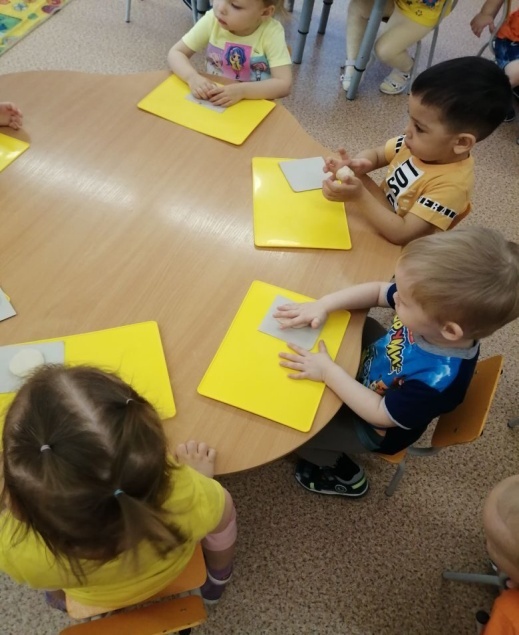 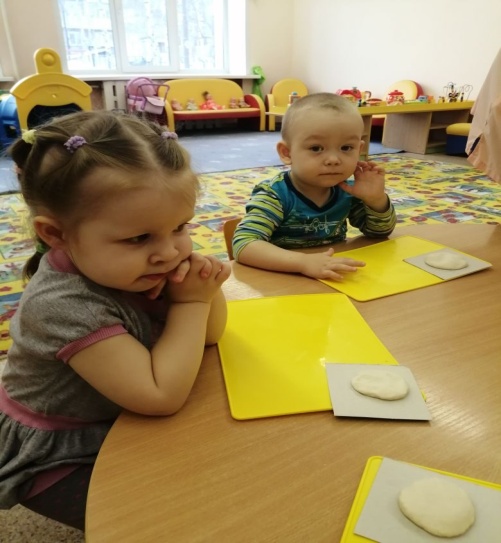 7 слайд  После этого определяли почему наш Колобок белый, а не жёлтый, не румяный. Выслушивали варианты ответов детей. И выяснили, что его нужно раскрасить жёлтым цветом. Наши малыши с этим справились.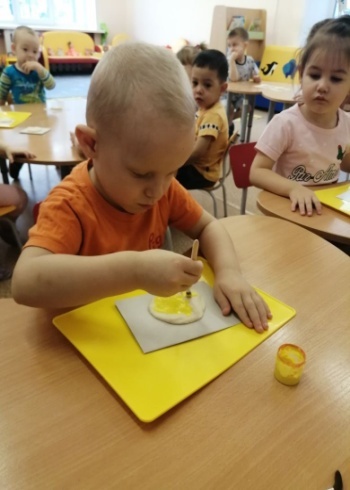 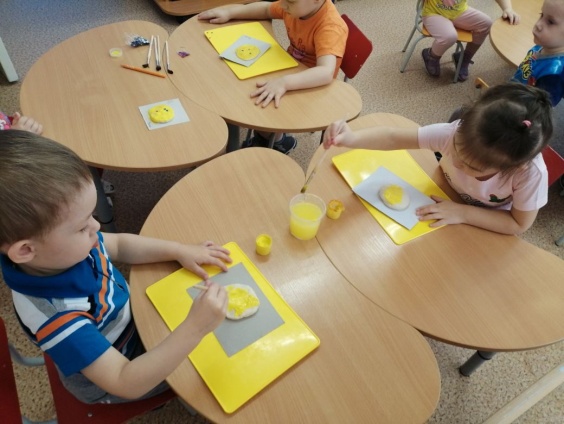   Рассмотрев Колобка из сказки дети выяснили, что у наших Колобочков нет личика ( глаза, рот), с помощью пайеток дети оживили Колобков. Мы определяли в какой части лица находятся глаза и рот, туда соответственно приклеивали пайетки , нужного цвета ( глаза – синий, рот- красный)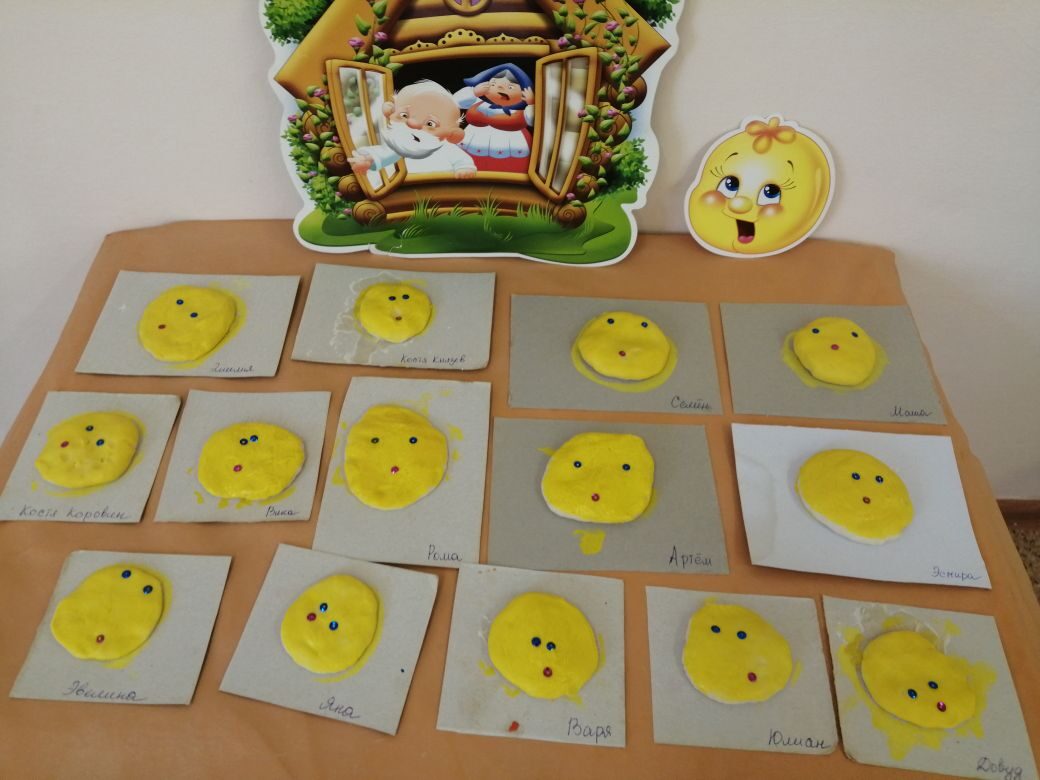    Так у нас получились Колобки , друзья для Колобка из сказки, для бабушки и дедушки и всех героев сказки.    Кроме исследовательской деятельности мы использовали театрализованную деятельность для изучения художественной литературы.Сказку «Теремок» мы обыгрывали, находя каждому герою место в домике – теремке, соответственно  величины героя и окошка. 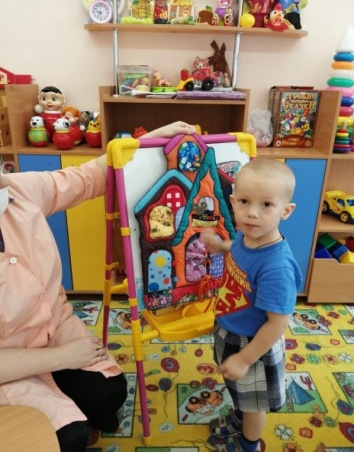 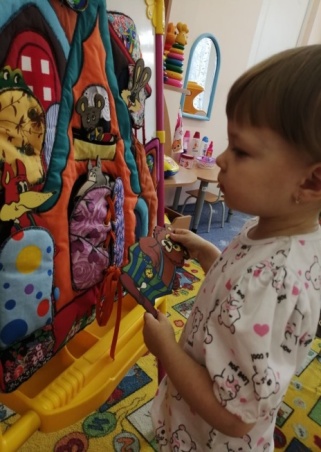 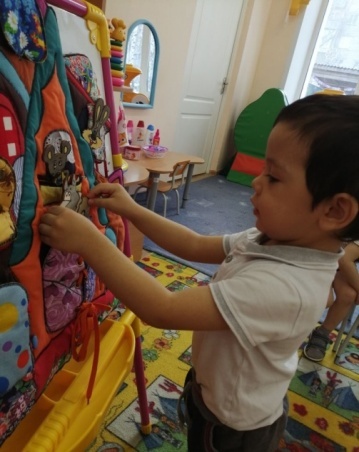 Учились сравнивать величины – большой, маленький.   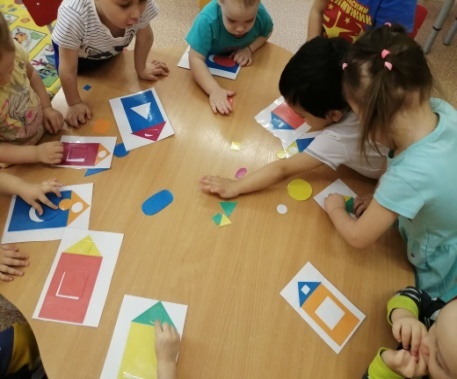 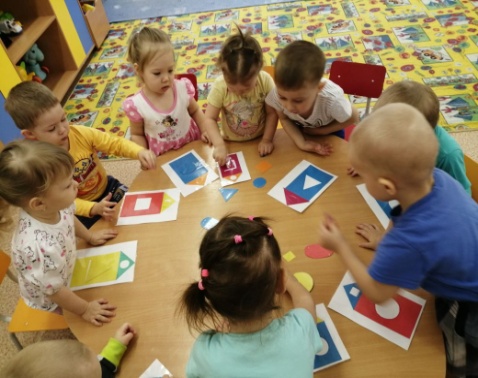 А по завершению сказки самостоятельно строили домики – теремочки для всех героев сказки из лего-конструктора.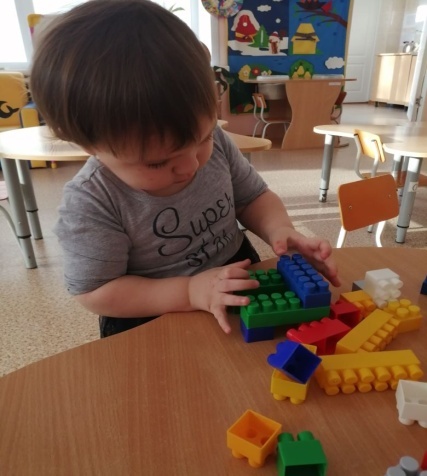 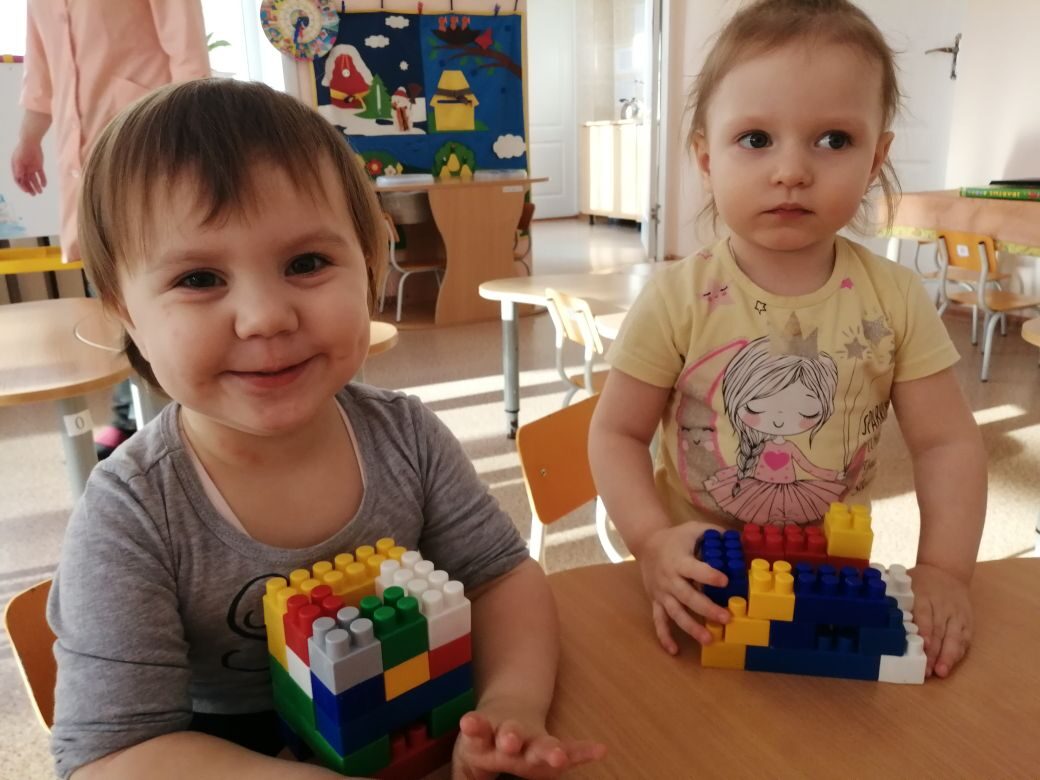  Сказку «Репка» мы изучали, закрепляли показывая театр, дети самостоятельно по желанию обыгрывали героев сказки, учились показывать театрализацию.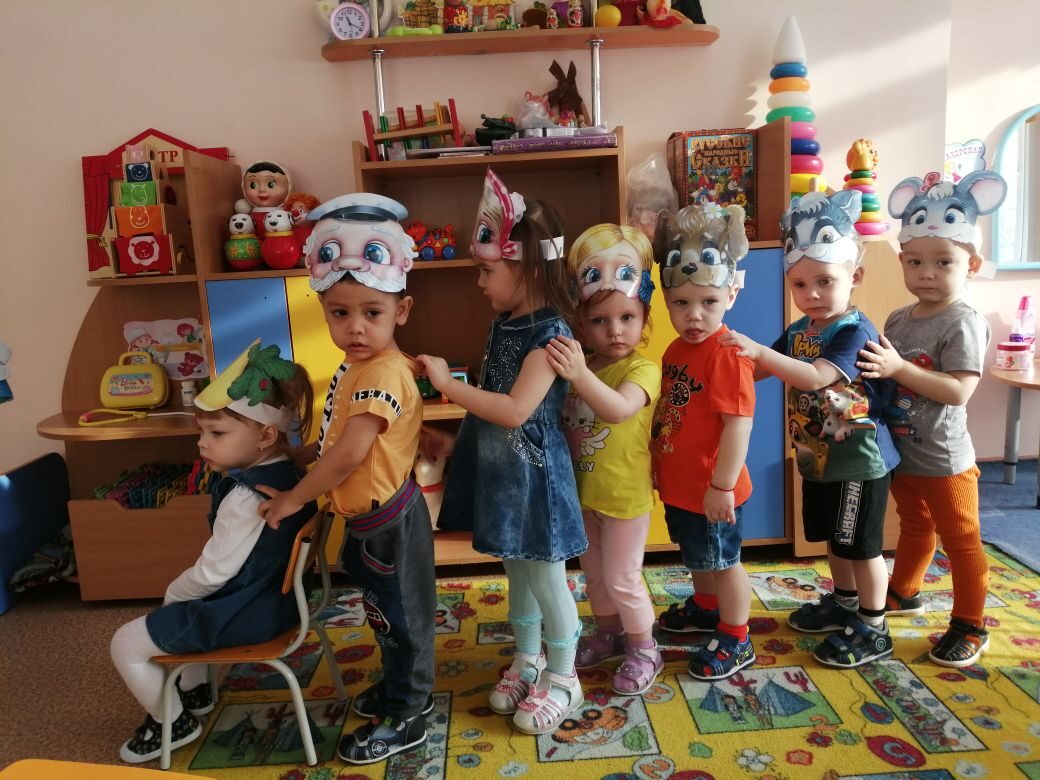  По завершению дети были очень довольны. Договорились показать сказку ещё.Для детей 2-3 лет песенки и потешки являются одним из моментов изучения художественной литературы. Мы проговариваем, пропеваем песенки для развития речи и обыгрываем действия ручками для закрепления и развития мелкой моторики рук и пальцев.            С помощью исследовательской деятельности, театрализации мы развиваем речь детей, логическое мышление, внимание, воображение.